Фототаблица конструкции,         расположенной по адресу: г. Сургут, автодорога Сургут-Нижневартовск, въезд в ПОК «Рябинушка».Съёмка проводилась 24.05.2023 в период времени с 12.04 часов до 12.11 часов фотокамерой телефона iPhone 11ото 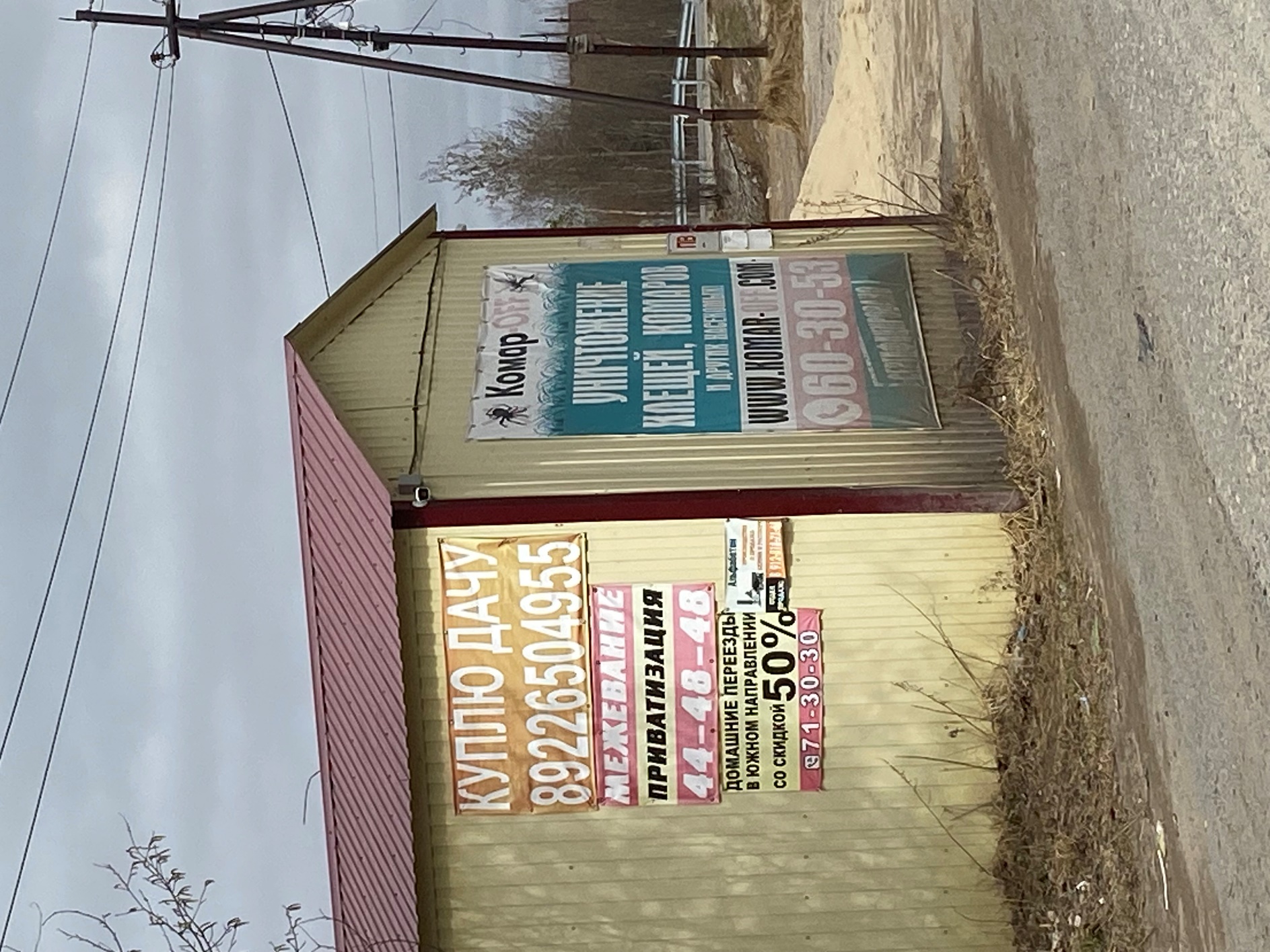 